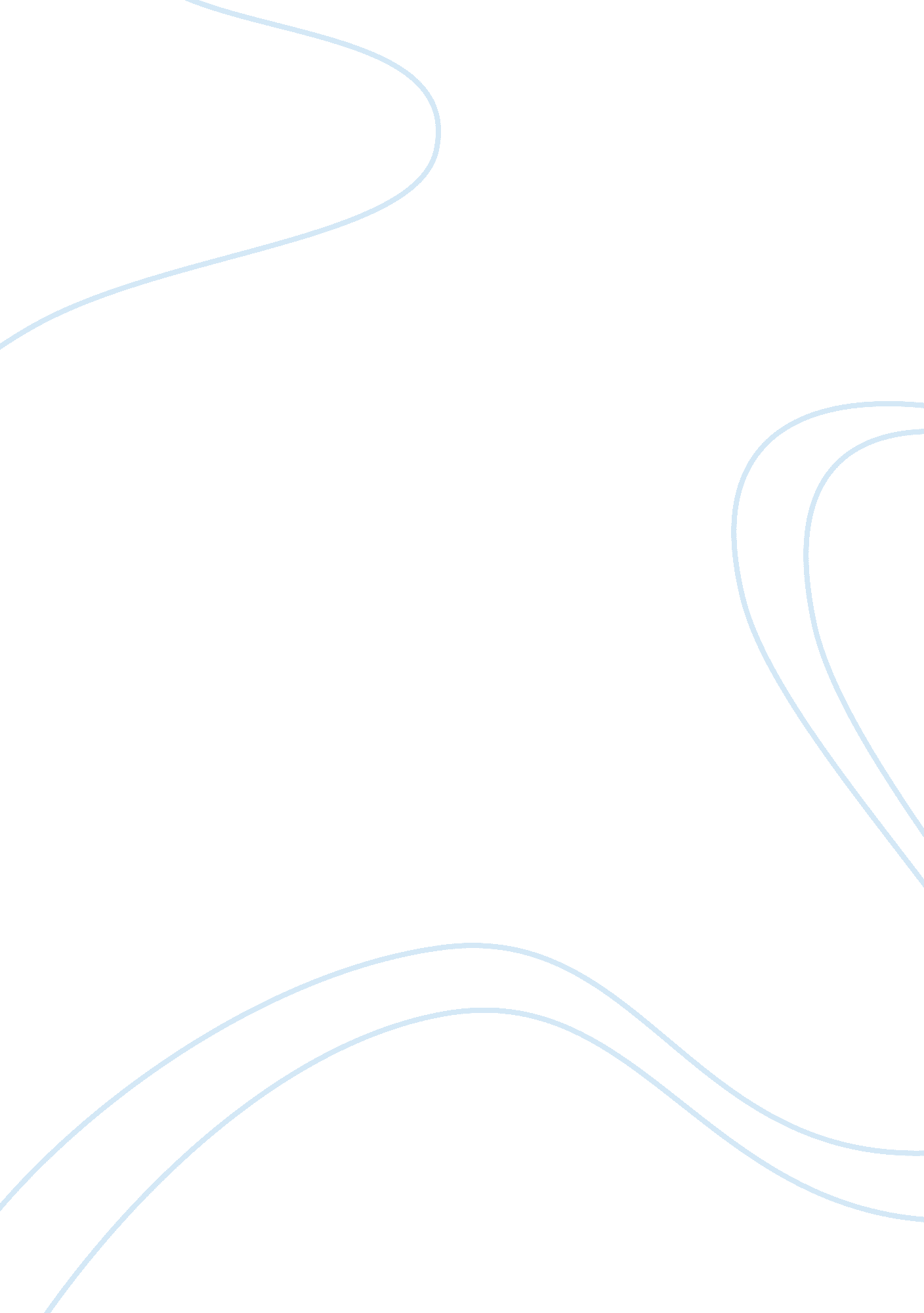 The true essence of christmasArt & Culture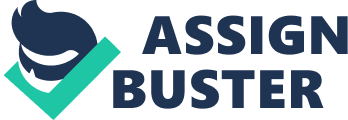 Gift to audience: " One starry night just before Christmas, a gift wrapper, ribbon, card and box were sitting beside the fireplace and a gift joined them. ” Said Gift Gift sits beside other characters. Ribbon suddenly stands up. Ribbon to characters: " Christmas is only a few hours away from now, no one will notice us and as usual, we will end in the dumps. " Ribbon to audience: Ribbon blurted out. Gift wrapper stands up beside Ribbon. Gift wrapper to characters: “ I know right? ” Gift wrapper to audience: said Gift wrapperGift wrapper to characters: “ We’re worthless! And now it’s worse because it’s Christmas, no one wants us. ” Box to characters: “ Every gift gets its chance to be something for someone. Sadly, we’re not one of those gifts. ” Box to audience: Box said sadly. Box and Card joins Gift Wrapper and Ribbon and goes around Gift. Card to characters: “ Why are we so unlucky? ” Card to audience: Shouted Card Gift wrapper to characters: Unlike this gift who's noticed Gift Wrapper to audience: said Gift Wrapper Box to characters: Unique Box to audience: said BoxCard to characters: Lucky Card to audience: said Card Ribbon to characters: And loved! Ribbon to audience: cried Ribbon Gift stands up and other characters sit down. Gift to characters: “ Wait, wait! What’s wrong with you guys? ” Gift to audience: Said Gift Gift to characters: “ Don’t you know thathappinessis the spirit of Christmas? ” Card to characters: “ How can we be happy if we feel worthless? ” Card to audience: asked Card Box to characters: “ Anyway, it’s easy for you to say. People love and cherish you because you’re a gift. ” Box to audience: said BoxRibbon to characters: “ And us? We feel that we’re just pieces of junk. People seldom notice us and they just throw us away. ” Ribbon to audience: said Ribbon Gift to characters: Every one of us if unique and we have our own special talents. And without you guys, Christmas and even I wouldn’t be complete. Gift to audience: said Gift Card to characters: Gift is right, each of us has its own worth, use and a reason to live in this world. Card to audience: Card agreed. Gift to characters: So let’s live this life to the fullest and share happiness to others. Gift to audience: Gift added Gift walks around the stage. Gift to audience: " One starry night just before Christmas, a gift wrapper, ribbon, card and box were sitting beside the fireplace and a gift joined them. *Gift sits with other characters* “ Each of us is unique, has worth and has a reason to live. " Said Gift. d Let’s sing merry Christmas and a happy holiday The season may we never forget the love we have for Jesus Let him be the one to guide us as another new year starts And may the spirit of Christmas be always in our hearts d 